Государственное природоохранное учреждение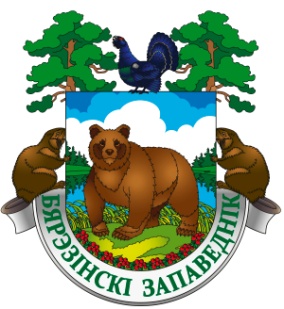 «Березинский биосферный заповедник»Витебская обл., Лепельский р-н, д. Домжерицы, ул. Центральная, д. 3 тел. +375 (2132) 37744, 37742 (факс) e-mail: tourism@berezinsky.by  сайт: www.berezinsky.by 
Березинский биосферный заповедник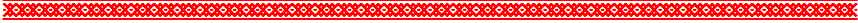 приглашаетна программу «Купальский Сон»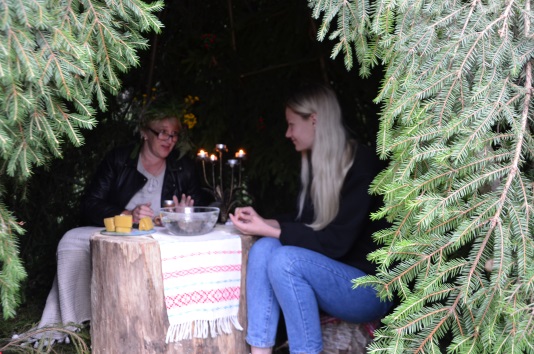 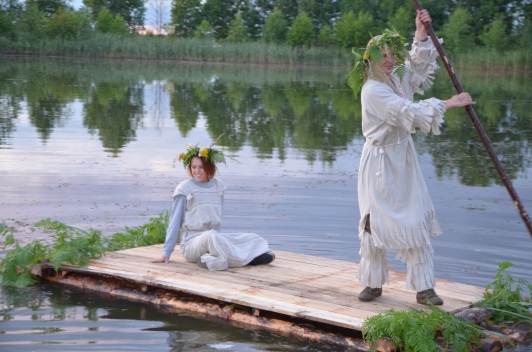 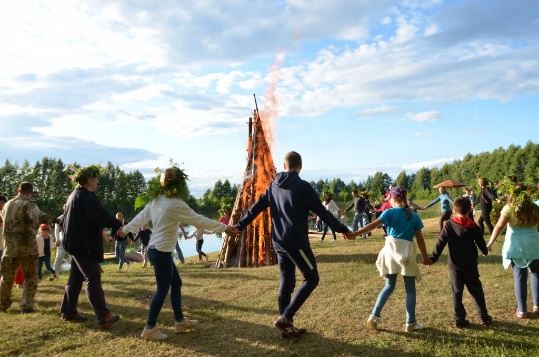 Традиционно в Березинском заповеднике празднование Купалья происходит на берегу живописного озера Плавно. Праздник приурочен к моменту, когда природа находится в самом расцвете.Гостиничный комплекс «Плавно»
 10 июля 2021 года, 18:00 – 21:00Вас ждут:- Купальские обряды, пения, танцы, хороводы, гадания, игры от этнографического клуба “Кола”, - Катание на плоту, мастер-класс по плетению купальских венков, а также спуск их на воду, как дань уважения водной стихии,- Церемония зажжения купальского костра,- Поиск «Папараць-кветкi»: тот, кто найдёт цветок, научится понимать язык природы и исполнит свои сокровенные желания!- Хорошая музыка, вкусная еда и напитки,- бонусы и сюрпризы!Стоимость билетов:Взрослый 12,00 BYNДетский 5,00 BYNДети до 7 лет - бесплатноИнформация и бронирование:тел.: +375 (2132) 37718, +375 (33) 3780323	 e-mail: tourism@berezinsky.byp.s. как это было в 2020 году: https://berezinsky.by/news-detail/?ELEMENT_ID=1074 Хорошего отдыха!                            